Name of Journal: World Journal of Clinical CasesManuscript NO: 83587Manuscript Type: REVIEWCurrent diagnostic tools and treatment modalities for rectal prolapseOruc M et al. Rectal prolapse managementMustafa Oruc, Timucin ErolMustafa Oruc, Timucin Erol, Department of General Surgery, Hacettepe University School of Medicine, Ankara 06100, TurkeyAuthor contributions: Oruc M designed the report, drafted the manuscript, and reviewed the literature; Erol T designed the report, drafted the manuscript, supervised manuscript writing, and provided surgical examples.Corresponding author: Timucin Erol, MD, Associate Professor, Department of General Surgery, Hacettepe University School of Medicine, Sıhhiye, Ankara 06100, Turkey. timucinerol@yahoo.comReceived: January 31, 2023Revised: March 31, 2023Accepted: April 25, 2023Published online: June 6, 2023AbstractRectal prolapse is a circumferential, full-thickness protrusion of the rectum through the anus. It is a rare condition, and only affects 0.5% of the general population. Multiple treatment modalities have been described, which have changed significantly over time. Particularly in the last decade, laparoscopic and robotic surgical approaches with different mobilization techniques, combined with medical therapies, have been widely implemented. Because patients have presented with a wide range of complaints (ranging from abdominal discomfort to incomplete bowel evacuation, mucus discharge, constipation, diarrhea, and fecal incontinence), understanding the extent of complaints and ruling out differential diagnoses are essential for choosing a tailored surgical procedure. It is crucial to assess these additional symptoms and their severities using preoperative scoring systems. Additionally, radiological and physiological evaluations may explain some vague symptoms and reveal concomitant pelvic disorders. However, there is no consensus on or standardization of the optimal extent of dissection, type of procedure, and materials used for rectal fixation; this makes providing maximum benefits to patients with minimal complications difficult. Even recent publications and systematic reviews have not recommended the most appropriate treatment options. This review explains the appropriate diagnostic tools for different conditions and summarizes the current treatment approaches based on existing literature and expert opinions.Key Words: Rectal prolapse; Constipation; Fecal incontinence; Diagnosis; Minimally invasive surgical procedures; Colorectal surgery©The Author(s) 2023. Published by Baishideng Publishing Group Inc. All rights reserved.Citation: Oruc M, Erol T. Current diagnostic tools and treatment modalities for rectal prolapse. World J Clin Cases 2023; 11(16): 3680-3693URL: https://www.wjgnet.com/2307-8960/full/v11/i16/3680.htm DOI: https://dx.doi.org/10.12998/wjcc.v11.i16.3680Core Tip: Patients with rectal prolapse should be subjected to detailed history taking, thorough physical examinations, and assessments with appropriate scoring systems before deciding to proceed with surgical intervention. The aim of surgery is an anatomical correction to obtain optimal functional outcomes. Magnetic resonance defecography is beneficial for understanding both functional and anatomical pathologies. To date, robotic and laparoscopic ventral mesh rectopexies are the most commonly performed surgeries and achieve better functional and anatomical outcomes than other surgical alternatives.INTRODUCTIONRectal prolapse and rectal intussusception are pelvic floor dysfunction-associated anatomical disorders that are characterized by a complete or partial descent of the rectum. External rectal prolapse is defined as a full-thickness protrusion of the rectum through the anal canal. However, in case of intussusception, the protrusion is limited and does not extend through the anal canal. Most patients with rectal prolapse present with obvious manifestations and can be diagnosed based on a physical examination. Conversely, for a small proportion of patients with intussusception, diagnosis can be challenging (even after making them squat or sit).Patients also present with additional functional disorders that are accompanied by anatomical abnormalities. It is crucial to assess these additional symptoms and their severity using preoperative scoring systems[1]. Radiological and physiological evaluations may explain some unclear symptoms and also reveal concomitant pelvic disorders[2].Optimal treatment options for rectal prolapse remain controversial; even recent publications and systematic reviews have not recommended the most appropriate treatment option[3]. According to the practice guidelines proposed by the American Society of Colorectal Surgeons, the goal of a rectal prolapse surgery is to correct the prolapse without causing bowel dysfunction and improve the associated functional abnormalities[4].This review focuses on the current diagnostic methods, additional treatment modalities, and controversial issues regarding surgical techniques for rectal prolapse. EPIDEMIOLOGYRectal prolapse has an annual incidence of 2.5% (per 100000 people); their incidence increases after the fifth decade of life[5]. The condition is more common among women, inmates, and patients with mental disorders[6-8]. The most common symptoms are constipation, incontinence, incomplete evacuation, rectal bleeding, pain, and tenesmus[9]. Although the spectrum of symptoms varies with the type of rectal prolapse, 50%-75% and 25%-50% of the patients complain of fecal incontinence and constipation, respectively[10,11].Although the disease progression is not understood clearly, chronic straining and constipation are the main predisposing factors. The presence of a deep Douglas pouch, redundant sigmoid colon, insufficient rectosacral fixation, and pelvic floor weakness may also contribute to disease progression[12]. Sustained recto-anal inhibition and the dilatator effect of the prolapsed segment may explain the low resting anal pressure and incontinence seen in most patients[13]. Furthermore, the initial increase in external sphincter tonus may be the first factor that initiates outlet obstruction, constipation, and a straining chain.TYPES OF PROLAPSEExternal rectal prolapseExternal rectal prolapse is defined as a full-thickness protrusion of the rectum through the anal canal (Figure 1). A full-thickness rectal prolapse has concentric folds of prolapsed tissue, whereas prolapsed hemorrhoids and rectal mucosa have radial invaginations. Diagnoses can be made merely on the basis of history and physical examination findings. No specific test is necessary for diagnosis, except in patients with fecal incontinence. Patients can generally describe the extent of tissue prolapse and whether it reduces spontaneously or requires manual reduction. Most patients report rectal bleeding and pain that can be attributed to solitary rectal ulcers or irritation of the rectal mucosa[14]. Internal rectal prolapse (IRP) is not a precursor of and rarely progresses to external rectal prolapse[15,16].Internal rectal prolapse (rectal intussusception)IRP is characterized by the circular in-folding of the rectal wall into the lumen during straining. Typically appearing 6-8 cm above the anal canal, it has widely varying manifestations. For instance, it can be minimal (such as a 3 mm folding of the wall) or can comprise a circular invagination of all three layers of the rectal wall. In severe cases, IRP may fill the rectal ampulla, which can then obstruct the lumen and hinder stool passage[17]. It is difficult to visualize during a physical examination, and thus, difficult to diagnose[18].The most common symptoms of IRP are constipation and obstructive defecation (85%), followed by fecal incontinence (56%)[19]. Fecal incontinence is more severe in patients with higher-grade IRP[13].Differential diagnosisOther conditions similar to rectal prolapse include prolapsing hemorrhoids and a mass prolapsing out of the rectum (Figure 2). Concentric folds of the rectum cannot be observed in prolapsing hemorrhoids because the remaining muscular wall of the rectum remains in place. Occasionally, early prolapse may not be completely circumferential but can still be distinguished from hemorrhoids, because it lacks grooves between the columns of prolapsing tissue[14].CLINICAL MANIFESTATIONSConstipationConstipation assessment is a critical component of examination. Constipation may result from rectal intussusception, which leads to narrowing of the bowel lumen; the subsequent blockage then deteriorates with excessive straining and colonic dysmotility[10,11]. Patients with extreme constipation suggestive of colonic inertia also require a workup for this condition. Different scoring systems, such as the Wexner Constipation Score or the Rome 4 Criteria, are used to evaluate such patients[20,21].A redundant colon may also be a predisposing factor for constipation and rectal prolapse. Constipation and excess straining likely contribute to prolapse development, but can also be exacerbated by the prolapse itself[14]. Differentiating impaired rectal emptying from slow-transit constipation may be difficult, and transit studies (such as the Sitz Marker Study) are useful for differential diagnosis.Fecal incontinenceFecal incontinence generally develops late in the clinical course of rectal prolapse. Several factors may contribute to the emergence of fecal incontinence; main factors comprise a patulous anus, continuous recto-anal inhibitory reflex with impaired recto-anal excitatory reflex, pudendal neuropathy, and external prolapse. Any kind of fecal incontinence (urge, passive, and mixed) may present with varying degrees of severity; in some cases, constipation may accompany incontinence[22]. Fecal incontinence is aggravated by recurrent prolapse, which creates stretch injuries in the sphincters[23]. Patient prognosis would improve if rectal prolapse is treated early. Although rectal prolapse repair does not directly correct sphincter dysfunction, it improves the symptoms of incontinence[24].Fecal incontinence severity can be measured using different scoring systems, such as the Wexner/Cleveland Clinic Fecal Incontinence Score (CCFIS) and Fecal Incontinence Severity Index (FISI). The Wexner/CCFIS, which is the most well-known and most cited score, contains a five-item scale; each item is graded 0–4, and the total score is 20[1]. The FISI score qualifies the type and quantity of incontinence with regard to the number of episodes and generates a summary score in combination[25]. The FISI score is highly correlated with symptom severity and the Fecal Incontinence Quality of Life score. The Rapid Assessment Fecal Incontinence Score is a new scoring system that has been recently updated and validated; however, further research is required to assess its external validity[26].DIAGNOSTİC MODALITIESFluoroscopic defecography The use of fluoroscopic defecography (FD) has gradually decreased over the years; however, compared with existing modalities, FD has a higher detection rate of pelvic floor anomalies and allows imaging in a more natural position[2]. A 2017 systematic review and meta-analysis revealed that compared with magnetic resonance defecography, traditional FD has higher detection rates for rectocele, rectal prolapse, rectoanal intussusception, and perineal descent, but not for enterocele[27]. However, fluoroscopy has the following disadvantages: Inability to demonstrate the intrapelvic interaction of the pelvic organs[28], radiation exposure, inability to visualize the pelvic soft tissue, and low sensitivity[29]. Moreover, evacuation proctography may reveal retro rectal intussusception in asymptomatic individuals; Palit et al[30] revealed that proctography revealed IRP in 20% of the healthy volunteers that they analyzed[30].The Oxford radiological rectal prolapse grading system is used to categorize rectal prolapse[31]; it categorizes rectal prolapse into five levels: High rectal (Grade I - level above the rectocele), low rectal (Grade II - level of the rectocele but above the anal canal), high anal (Grade III - descending to the top of the anal canal), low anal (Grade IV - descending into the anal canal), and external ( Grade V - protrusion from the anal canal).Dynamic magnetic resonance defecographyDynamic magnetic resonance defecography (DMRD) allows the evaluation of concomitant pelvic floor disorders and enables clear demonstration of the pelvic anatomy. It provides information on both structural and functional abnormalities; this is extremely important, especially for patients who have undergone prior pelvic or perineal surgery[18]. DMRD can differentiate among mucosal, full-thickness rectorectal, and rectoanal intussusception. A small amount of rectal prolapse is normal and found in approximately 80% of the population[32]. DMRD also reveals associated anterior pelvic support defects, such as cystocele, rectocele, enterocele, and vaginal vault prolapse. In patients with multicompartment pelvic organ prolapse, urodynamic and urogynecological examinations should be performed before deciding whether concomitant surgical intervention is necessary[33]. The pelvic organ prolapse quantification system has been used for pelvic organ prolapse classification; it has a high correlation with DMRD findings[34]. Defecography may influence clinical decision-making and surgical approaches in 28%-41% of the cases[35,36].DMRD must be used to evaluate the squeeze (Kegel), strain (Valsalva), and defecation (evacuation) phases for optimal reporting. For accurate visualization and grading of anterior and middle compartment prolapse, patients should be made to perform the Kegel exercise and evacuation first and the Valsalva maneuver thereafter[37]. The defecation phase should be repeated thrice for a proper diagnosis. Furthermore, radiologists must determine whether defecation has been achieved. Studies have revealed no significant differences in defecography findings between the supine and sitting positions[38,39].The 2019 recommendations of the European Society for Radiology outline the H-line, M-line, and organ prolapse system, which allows for consistent grading of various pelvic floor disorders[40]. The H-line is measured from the inferior pubic bone to the posterior anorectal junction; the M-line is drawn perpendicularly, connecting the pubococcygeal line to the posterior H-line. A pubococcygeal line is drawn from the inferior pubic bone to the final coccygeal point (Figure 3).Patients with postoperative recurrence should also be evaluated using DMRD. DMRD can identify synthetic materials, especially polyvinylidene fluoride meshes, and evaluate their position, integrity, and associated complications (such as scarring, infections, ﬁstula formation, and recurrent prolapse)[41,42].Anal manometryAnal manometry provides valuable information about anal sphincter function, including the resting and squeeze pressures, length of the functional anal canal, recto-anal inhibitory reﬂex activity during rectal distension, rectal sensation, rectal compliance, and defecation function[2].Manometric results indicative of anal hypotonia are frequently reported, and these include impaired maximal voluntary contraction in patients with rectal prolapse[43]; however, these findings rarely influence surgical planning, especially for external rectal prolapse[14]. Even then, anal manometry helps predict the postoperative patient prognosis. Patients with decreased anal pressures and slowed nerve conduction are more likely to have postoperative incontinence[44]. Glasgow et al[45] found that patients with a maximum squeeze pressure of > 60 mmHg had better postoperative continence, but the correlation between manometric findings and incontinence severity in them was low[45]. Therefore, postoperative functional evaluation using anal manometry may achieve more accurate findings. Manometry is more useful for addressing inconsistent data regarding pelvic floor function and evaluating continuous defecatory problems after surgery[2].In patients with internal rectal prolapse, anorectal manometry and endoanal sonography confirm sphincter hypotonia and sphincter rupture, explain the origin of continence disorders, and identify dyssynergic defecation (anismus; a rare condition that requires physical therapy)[46].Endoanal ultrasonographyEndoanal ultrasonography allows precise imaging of the sphincter complex, accurate recognition of occult anal sphincter defects[47], and mapping of the extent of sphincter injury. If a patient has a history of vaginal delivery, proctological/perianal surgery, or fecal continence impairment, sphincter integrity should be investigated using endoanal ultrasonography[23]. However, in patients with external rectal prolapse with no previous trauma, endoanal ultrasound is not necessary for the preoperative workup.Colonoscopy and other diagnostic toolsBefore rectal prolapse surgery, neoplasms and inflammatory bowel disease should be ruled out. Furthermore, 10%-15% of the patients have solitary rectal ulcers, which are generally indicative of surgical treatment[14]. Abdominal and pelvic computed tomography is optional and useful for ruling out malignancy and other diseases.TREATMENT OPTIONSNon-surgical therapiesPatients with internal rectal prolapse of Oxford grades I–III without incontinence, those with internal prolapse of Oxford grade IV with a high surgical risk, and those with minimally symptomatic external prolapse are candidates for conservative therapies[46]. Nonoperative management includes defecation training, use of stool softeners, and dietary changes. Patients should consume 30–40 g of fiber daily and perform at least 100 min of aerobic exercise weekly. Biofeedback therapy, which involves real-time training of pelvic muscle contraction and anal sphincter relaxation in coordination with rectal emptying, may also be beneficial. These treatments do not cure rectal prolapse, but may be useful for improving the quality of life. Surgery should be considered if conservative therapies fail after 2–3 mo[48].Surgical treatmentSurgical treatment is indicated for internal prolapse of Oxford grades III–IV and symptomatic external rectal prolapse[48]. To date, many different surgical techniques have been described in literature; many of these have been completely abandoned or are rarely used in modern surgical treatment[4].Surgical treatment options are generally divided into two categories, namely abdominal and perineal approaches. Choice of the optimum approach is usually dictated by the patient’s general condition (age, comorbidities, and bowel function) and the surgeon’s experience and preference[49]. Each approach has its own advantages and disadvantages.Abdominal vs perineal approachGenerally, frail older patients with comorbidities are better candidates for perineal operations because these procedures can be performed under locoregional anesthesia with lower perioperative morbidity and shorter hospital stays. Although some retrospective, low-powered studies suggest that, compared with abdominal procedures, these procedures have higher recurrence rates and worse functional outcomes[50], a recent Cochrane review found no difference between the two procedures[51]. Furthermore, the PROSPER trial did not find any differences in recurrence between abdominal and perineal approaches, especially since patients for whom a perineal procedure was elected were older and had worse physical status and bowel function than patients for whom an abdominal procedure was elected in this study[5]. A meta-analysis performed by Pellino et al[52] claimed that the recurrence rate might be higher with perineal approaches, which may be related to the fact that the patients are old and the follow-up periods are long; therefore, a clear result cannot be established[52].Perineal approachesAmong perineal interventions, the Delorme procedure (resection of the mucosa and plication of the rectal wall) is generally preferred for short-segment prolapse (< 5 cm long) and the Altemeier procedure (perineal proctosigmoidectomy; Figure 4) is reserved for long-segment prolapse; both technique achieve similar results in terms of reccurence[53]. Moreover, different randomized trials have suggested that these approaches have significant improvement from baseline quality of life[5,54].Addition of levatorplastyLevatorplasty theoretically improves postoperative incontinence by restoring the anorectal anatomy, and can be performed if the surgeon prefers a perineal procedure; however, its benefit remains unclear[55]. Some studies have revealed signiﬁcant improvements in incontinence scores and decreased recurrence rates with levatorplasty[56,57]. Furthermore, levatorplasty enables tension-free overlap repair and repair of any undetected sphincter damage in the upper part of the sphincter complex[7].Stapled transanal rectal resection (STARR): Stapled transanal rectal resection is another transperineal approach that may be a good alternative, especially for patients with obesity who experience obstructive defecation, associated rectocele, rectal intussusception, and satisfactory sphincter performance[58]. As this reduces rectal compliance, patients with anal incontinence are not good candidates for this technique. The most frequent complication is urgency, and serious complications, such as staple line disruption, pelvic cellulitis, rectovaginal fistula, peritonitis, and stricture, have also been reported. However, the STARR procedure is safe and efficient in treating ODS symptoms and enhancing patients' quality of life[59].Natural orifice transanal endoscopic rectopexy: This technique was introduced in 2019 as an alternative to the abdominal and perineal methods for complete rectal prolapse[60]. In this procedure, the colon is fixed to the abdomen and promontory using custom endoscopic devices without mesh. Although this method is unlikely to offer the same level of long-term durability as other approaches, it may be an effective choice for patients with frailty, particularly when mesh avoidance is preferred[61].Abdominal approachesAbdominal procedures are generally preferred for patients fit to withstand surgery without age concerns[4] because of lower recurrence rates and better functional outcomes. Patients with severe endometriosis, history of severe adhesions, and peritonitis are unsuited for abdominal approaches.Although the outcomes of open, laparoscopic, and robotic repairs are similar, minimally invasive approaches are more common because of faster recovery, lower morbidity, decreased postoperative pain, and lesser blood loss[62,63].Abdominal surgeries vary according to the dissection plane and fixation technique. All of these different procedures aim to prevent prolapse by fixing the rectum and provide better functional outcomes.Dissection planeThe plane of rectal dissection is a controversial issue in rectal prolapse surgery. A pooled analysis of 532 patients was performed to determine the influence of the extent of rectal mobilization on the rate of recurrent rectal prolapse after abdominal rectopexy; both univariate and multivariate analyses suggested that circumferential mobilization was associated with a lower long-term recurrence rate[64]. However, during posterior and lateral mobilization, there is a risk of autonomic nerve plexus injury and worsening of preexisting constipation and the obstructive defecation syndrome. Speakman et al[65] found that division of the lateral ligaments was a risk factor for postoperative constipation and that the rectal electrical sensory thresholds were increased in patients who underwent ligament division[65].The risk of sigmoidocele and enterocele development also increases with lateral dissection[7]. Several studies have suggested that avoiding complete rectal mobilization improves postoperative constipation and protects from de novo constipation with a similar rate of recurrence[66,67].During posterior mesh rectopexy (Wells procedure), anterior dissection is avoided, and the dissection is performed through the lateral and posterior aspects. After attaching either a polyester or polypropylene mesh to the presacral fascia, it is loosely wrapped around the rectum (270˚)[68]. An overall improvement in continence (74%-100%) was reported with this technique, with conflicting results regarding constipation and de novo constipation in 5%-44% of the patients[12]. Other studies also revealed new-onset constipation after posterior mesh rectopexy in more than 50% of the patients[51,69].In lateral mesh rectopexy (Orr–Loygue procedure), the rectum is mobilized circumferentially and the mesh is fixed to the anterolateral rectal wall and sacral promontory[57]. A significant reduction in incontinence scores was reported after 1 year[57]. However, as for posterior rectopexy, worsening of constipation has been reported in up to 27% of the patients[70].In resection rectopexy (Frykman–Goldberg procedure), after complete rectal mobilization and sigmoid resection, the distal rectum is fixed to the presacral fascia using sutures[71]. As fixation performed by sutures this is the most preferred technique in the United States because of potential mesh complications and lawsuits[72,73]. This procedure is preferred in cases of proven slow-transit constipation, redundant sigmoid colon, and preexisting diverticular disease[18,74]. A Cochrane review conducted in 2015 suggested that bowel resection was associated with lower rates of constipation than rectopexy alone[51]. Smedberg et al[54] compared four surgical approaches (resection, suture, Altemeier, and Delorme) in a randomized clinical trial and found none to be superior; however, a 20% recurrence rate was observed. Laparoscopic resection rectopexy has higher complication rates than laparoscopic ventral mesh rectopexy (LVMR); however, it offers a better improvement in incontinence[75].In suture rectopexy, the rectum is circumferentially mobilized, two or three sutures are placed on either side, and the lateral ligaments are fixed to the presacral fascia using non-absorbable sutures[76]. A systematic review suggested higher recurrence rates but lower operative times with suture rectopexy than with ventral mesh rectopexy[77]. As expected, owing to extensive mobilization of the rectum, a longer gastrointestinal transit time and worse functional outcomes in terms of constipation were reported in a randomized study[78].Although a relatively new technique, ventral mesh rectopexy is the most common procedure for rectal prolapse in Europe[63]. D’ Hoore first described this technique in 2004; no rectal mobilization or lateral dissection is performed in the original technique, and the lateral ligaments are preserved[56]. The mesh is placed on the anterior rectal wall, and fixation to the sacral promontory is performed using sutures, staplers, or even surgical glue[79]. Reinforcement of the rectovaginal septum, correction of the enterocele, correction of genital prolapse by adding sacrocolpopexy, and preservation of the hypogastric and parasympathetic nerves are possible by this technique. Therefore, ventral mesh rectopexy may be the optimal treatment modality for patients with incontinence and concomitant anterior compartment disorders. Owing to the lower rate of postoperative constipation, lower recurrence rate, and avoidance of colonic anastomosis[74], it appears to be superior to the other abdominal techniques explained above in terms of functional outcomes[80].Laparoscopic versus robotic approachThe laparoscopic and robotic approaches do not differ in terms of rates of conversion to open surgery[81]. However, in deep and narrow pelvises or in patients with morbid obesity, the robotic approach has eliminated the limitations of the laparoscopic approach; it enables meticulous dissection in deep and narrow spaces[82,83] (Figure 5).Moreover, robots can ease the learning curve, a study revealed that almost 100 cases of the laparoscopic approach and only 20 cases of the robotic approach were required to gain proficiency[84].A meta-analysis of eight studies suggested that robotic surgery is associated with significantly fewer complications than laparoscopic surgery[85]; furthermore, the recurrence rates do not differ significantly between the two (0%-20% vs 0%-26.7%)[86,87].Robotic surgery is considered more expensive than other techniques; however, after adjusting for the cost of an improved health-related quality of life, the expenditure is almost comparable with that of laparoscopic surgery[88]. Although reinforcement of the rectovaginal septum is reportedly similar between the robotic and laparoscopic approaches, an improved quality of life has been attributed to a more precise mesh fixation[63].Mesh typeAnother contentious aspect of rectal prolapse surgery is the mesh type. Meshes can be divided into three categories: First generation (synthetic non-absorbable meshes made of polypropylene or expanded polytetrafluoroethylene), second generation (combinations of more than one synthetic material (such as polypropylene, polyester, or expanded polytetrafluoroethylene) and/or other materials (such as titanium, omega-3 fatty acids, poliglecaprone-25, and polyvinylidene fluoride), and third generation (biological prostheses). Compared with first-generation meshes, second-generation meshes are less susceptible to infection, adhesion, and recurrence. Furthermore, biological meshes provide a matrix for native cells to populate, which fills the hernia defect with connective tissue[89].In 2008, the National Institute of Clinical Excellence conducted a review that revealed erosion rates of 0%, 7%, and 14% for biological meshes (xenografts), synthetic meshes, combined biological and synthetic meshes, respectively[90]. Even then, the European Society of Coloproctology guidelines on the use of mesh for rectal prolapse repair suggested that both mesh types were suitable for repair; however, this suggestion was based on low-quality data. The superiority of one mesh type over the other has not yet been demonstrated[91]. Biological grafts can be used in high-risk patients (diabetics; smokers; and those with previous pelvic radiation, inﬂammatory bowel disease, and intraoperative ﬁndings of a rectal or vaginal leak)[92,93], even though current data have not indicated any particular benefits.POSTOPERATIVE EVALUATION AND ADDRESSING RECURRENCEAfter surgery, patients should be advised against lifting, engaging in sexual intercourse, and consuming laxatives for at least 6 weeks postoperatively. The functional outcomes may not improve promptly and may not resolve completely; patients should be informed of these possibilities. Pelvic floor physical therapy can be continued for patients who present with obstructive defecation or incontinence preoperatively[94].Both patient-related (sex, body mass index, and prior history of prolapse repair)[95] and technical (inadequate anterior rectal dissection, inadequate fixation of the mesh to the anterior rectal wall or sacral promontory, and the mesh type)[84,96] factors may affect recurrence rates. In perineal approaches, stapled anastomosis, shorter specimen lengths, and severe pre-existing constipation are associated with an increased risk of recurrence[97]. Furthermore, Fu et al[98] found that a prolonged pudendal nerve terminal motor latency, which indicates denervation of the external anal sphincter, is predictive of recurrence.Patients presenting with recurrence should undergo magnetic resonance imaging (MRI)-based evaluations for identifying the potential etiology. Most importantly, patients should wait for at least 6 months before undergoing a reoperation[94].In patients with early recurrence of full-thickness rectal prolapse, the European Society of Coloproctology guidelines recommend reoperation to reattach the mesh to the sacral promontory. In case of erosion, location of the mesh erosion is important for treatment. Depending on the extent of the erosion, surgical removal of the mesh can be considered if a technically feasible, and diverting stoma should be considered. Reintervention presents a significant technical challenge and should only be performed at experienced centers[91].A systematic literature review failed to develop an algorithm for treatment of recurrent rectal prolapse[99]. Steele et al[100] reported significantly more recurrences after a perineal procedure than after an abdominal procedure for recurrent external rectal prolapse[100]. Repetition of a perineal proctosigmoidectomy is possible for recurrence after a resection procedure but must be utilized with great caution because of the possibility of leaving an ischemic segment between anastomoses unless the previous anastomosis is resected[101,102]. In addition, the recurrence rate following redo perineal proctosigmoidectomy is higher than that after the primary procedure[103].Studies have suggested that the efficacy of repeating LVMR for recurrent prolapse following a failed perineal or abdominal procedure is similar to that of primary LVMR[98,104]. Conversely, a prospective cohort study on 109 patients who underwent ventral rectopexy revealed 1-year, 3-year, and 5-year prolapse recurrence rates of 1.4%, 6.9%, and 9.7% for primary repairs and 13.9%, 25%, and 25% for recurrent prolapse repairs respectively. The time to recurrence was shorter in patients who underwent Ventral Rectopexy for recurrent prolapse[105]. Further studies are required to understand the effectiveness of LVMR in patients with a recurrence.CONCLUSIONManagement of rectal prolapse is complex. To select the appropriate surgical intervention, factors such as the patient's medical history, clinical symptoms, surgeon's experience, and hospital equipment must be considered. Precise preoperative planning would help choose the best option for the patient, including validated scoring systems and imaging modalities. Although robotic rectopexy is anticipated to eventually be deemed the gold standard, intriguing methods such as the NOTES technique continue to be developed. Close postoperative follow-up is crucial to monitor improvements in the quality of life, incomplete resolution of symptoms, or recurrence. More randomized controlled studies are still required to determine the best surgical treatment; however, close follow-up of quality of life and functional outcomes and proper management of patients will help achieve better results, regardless of the method chosen.ACKNOWLEDGEMENTSDr. Ali Konan for permission to use photographs in Figure 3. REFERENCES1 Abou Khalil M, Boutros M. Quantitative and qualitative analysis of fecal incontinence. Ann Laparosc Endosc Surg 2022; 7: 19 [DOI: 10.21037/ales-22-1]2 Kwakye G, Maguire LH. Anorectal Physiology Testing for Prolapse-What Tests are Necessary? Clin Colon Rectal Surg 2021; 34: 15-21 [PMID: 33536845 DOI: 10.1055/s-0040-1714246]3 Gallo G, Trompetto M. Complete rectal prolapse: still a lot of work to do. Tech Coloproctol 2019; 23: 287-288 [PMID: 30937642 DOI: 10.1007/s10151-019-01961-8]4 Bordeianou L, Paquette I, Johnson E, Holubar SD, Gaertner W, Feingold DL, Steele SR. Clinical Practice Guidelines for the Treatment of Rectal Prolapse. Dis Colon Rectum 2017; 60: 1121-1131 [PMID: 28991074 DOI: 10.1097/DCR.0000000000000889]5 Senapati A, Gray RG, Middleton LJ, Harding J, Hills RK, Armitage NC, Buckley L, Northover JM; PROSPER Collaborative Group. PROSPER: a randomised comparison of surgical treatments for rectal prolapse. Colorectal Dis 2013; 15: 858-868 [PMID: 23461778 DOI: 10.1111/codi.12177]6 Jacobs LK, Lin YJ, Orkin BA. The best operation for rectal prolapse. Surg Clin North Am 1997; 77: 49-70 [PMID: 9092117 DOI: 10.1016/s0039-6109(05)70532-6]7 Kumar N, Kumar D. Fecal incontinence and rectal prolapse. Indian J Gastroenterol 2019; 38: 465-469 [PMID: 32002830 DOI: 10.1007/s12664-020-01014-1]8 Küpfer CA, Goligher JC. One hundred consecutive cases of complete prolapse of the rectum treated by operation. Br J Surg 1970; 57: 482-487 [PMID: 5427469 DOI: 10.1002/bjs.1800570702]9 Leal VM, Regadas FS, Regadas SM, Veras LR. Clinical and functional evaluation of patients with rectocele and mucosal prolapse treated with transanal repair of rectocele and rectal mucosectomy with a single circular stapler (TRREMS). Tech Coloproctol 2010; 14: 329-335 [PMID: 20957403 DOI: 10.1007/s10151-010-0649-1]10 Kim DS, Tsang CB, Wong WD, Lowry AC, Goldberg SM, Madoff RD. Complete rectal prolapse: evolution of management and results. Dis Colon Rectum 1999; 42: 460-6; discussion 466-9 [PMID: 10215045 DOI: 10.1007/bf02234167]11 Madoff RD, Mellgren A. One hundred years of rectal prolapse surgery. Dis Colon Rectum 1999; 42: 441-450 [PMID: 10215042 DOI: 10.1007/bf02234164]12 Tsunoda A. Surgical Treatment of Rectal Prolapse in the Laparoscopic Era; A Review of the Literature. J Anus Rectum Colon 2020; 4: 89-99 [PMID: 32743110 DOI: 10.23922/jarc.2019-035]13 Hawkins AT, Olariu AG, Savitt LR, Gingipally S, Wakamatsu MM, Pulliam S, Weinstein MM, Bordeianou L. Impact of Rising Grades of Internal Rectal Intussusception on Fecal Continence and Symptoms of Constipation. Dis Colon Rectum 2016; 59: 54-61 [PMID: 26651113 DOI: 10.1097/dcr.0000000000000510]14 Cannon JA. Evaluation, Diagnosis, and Medical Management of Rectal Prolapse. Clin Colon Rectal Surg 2017; 30: 16-21 [PMID: 28144208 DOI: 10.1055/s-0036-1593431]15 Bloemendaal AL, Buchs NC, Prapasrivorakul S, Cunningham C, Jones OM, Hompes R, Lindsey I. High-grade internal rectal prolapse: Does it explain so-called "idiopathic" faecal incontinence? Int J Surg 2016; 25: 118-122 [PMID: 26700198 DOI: 10.1016/j.ijsu.2015.12.004]16 Hatch Q, Steele SR. Rectal prolapse and intussusception. Gastroenterol Clin North Am 2013; 42: 837-861 [PMID: 24280403 DOI: 10.1016/j.gtc.2013.08.002]17 Faccioli N, Comai A, Mainardi P, Perandini S, Moore F, Pozzi-Mucelli R. Defecography: a practical approach. Diagn Interv Radiol 2010; 16: 209-216 [PMID: 20108205 DOI: 10.4261/1305-3825.DIR.2584-09.1]18 Gachabayov M, Bendl R, Flusberg M, Grimes CL, Altomare DF, Ozuner G, Longo A, Bergamaschi R. Rectal prolapse and pelvic descent. Curr Probl Surg 2021; 58: 100952 [PMID: 34489052 DOI: 10.1016/j.cpsurg.2020.100952]19 Wijffels NA, Jones OM, Cunningham C, Bemelman WA, Lindsey I. What are the symptoms of internal rectal prolapse? Colorectal Dis 2013; 15: 368-373 [PMID: 22823279 DOI: 10.1111/j.1463-1318.2012.03183.x]20 Agachan F, Chen T, Pfeifer J, Reissman P, Wexner SD. A constipation scoring system to simplify evaluation and management of constipated patients. Dis Colon Rectum 1996; 39: 681-685 [PMID: 8646957 DOI: 10.1007/BF02056950]21 Drossman DA, Hasler WL. Rome IV-Functional GI Disorders: Disorders of Gut-Brain Interaction. Gastroenterology 2016; 150: 1257-1261 [PMID: 27147121 DOI: 10.1053/j.gastro.2016.03.035]22 Gallo G, Martellucci J, Pellino G, Ghiselli R, Infantino A, Pucciani F, Trompetto M. Consensus Statement of the Italian Society of Colorectal Surgery (SICCR): management and treatment of complete rectal prolapse. Tech Coloproctol 2018; 22: 919-931 [PMID: 30554284 DOI: 10.1007/s10151-018-1908-9]23 Woods R, Voyvodic F, Schloithe AC, Sage MR, Wattchow DA. Anal sphincter tears in patients with rectal prolapse and faecal incontinence. Colorectal Dis 2003; 5: 544-548 [PMID: 14617237 DOI: 10.1046/j.1463-1318.2003.00469.x]24 Hiltunen KM, Matikainen M. Improvement of continence after abdominal rectopexy for rectal prolapse. Int J Colorectal Dis 1992; 7: 8-10 [PMID: 1588227 DOI: 10.1007/bf01647652]25 Rockwood TH, Church JM, Fleshman JW, Kane RL, Mavrantonis C, Thorson AG, Wexner SD, Bliss D, Lowry AC. Patient and surgeon ranking of the severity of symptoms associated with fecal incontinence: the fecal incontinence severity index. Dis Colon Rectum 1999; 42: 1525-1532 [PMID: 10613469 DOI: 10.1007/bf02236199]26 de la Portilla F, Ramallo I, Maestre MV, Roig JV, Devesa M, Padillo FJ. Validation of a Novel Fecal Incontinence Scale: The Rapid Assessment Fecal Incontinence Score (RAFIS). J Clin Gastroenterol 2021; 55: 141-146 [PMID: 32301835 DOI: 10.1097/MCG.0000000000001342]27 Barfield LR. Perineal Approaches to Rectal Prolapse. Clin Colon Rectal Surg 2017; 30: 12-15 [PMID: 28144207 DOI: 10.1055/s-0036-1593432]28 Fitzgerald J, Richter LA. The Role of MRI in the Diagnosis of Pelvic Floor Disorders. Curr Urol Rep 2020; 21: 26 [PMID: 32415411 DOI: 10.1007/s11934-020-00981-4]29 Tomšič MV, Podkrajšek M. Dynamic MR imaging of pelvic floor dysfunction. Appl Radiol 2017; 46: 21-2730 Palit S, Bhan C, Lunniss PJ, Boyle DJ, Gladman MA, Knowles CH, Scott SM. Evacuation proctography: a reappraisal of normal variability. Colorectal Dis 2014; 16: 538-546 [PMID: 24528668 DOI: 10.1111/codi.12595]31 Lindsey I. Internal rectal prolapse. In: Lindsey I, Nugent K, Dixon T, editors. Pelvic Floor Disorders for the Colorectal Surgeon (Oxford, 2010; online edn, Oxford Academic, 1 May 2013). Oxford: Oxford University Press, 2010: 93-10232 El Sayed RF, Alt CD, Maccioni F, Meissnitzer M, Masselli G, Manganaro L, Vinci V, Weishaupt D; ESUR and ESGAR Pelvic Floor Working Group. Magnetic resonance imaging of pelvic floor dysfunction - joint recommendations of the ESUR and ESGAR Pelvic Floor Working Group. Eur Radiol 2017; 27: 2067-2085 [PMID: 27488850 DOI: 10.1007/s00330-016-4471-7]33 Lim M, Sagar PM, Gonsalves S, Thekkinkattil D, Landon C. Surgical management of pelvic organ prolapse in females: functional outcome of mesh sacrocolpopexy and rectopexy as a combined procedure. Dis Colon Rectum 2007; 50: 1412-1421 [PMID: 17566828 DOI: 10.1007/s10350-007-0255-0]34 Pollock GR, Twiss CO, Chartier S, Vedantham S, Funk J, Arif Tiwari H. Comparison of magnetic resonance defecography grading with POP-Q staging and Baden-Walker grading in the evaluation of female pelvic organ prolapse. Abdom Radiol (NY) 2021; 46: 1373-1380 [PMID: 31720767 DOI: 10.1007/s00261-019-02313-8]35 Groenendijk AG, Birnie E, de Blok S, Adriaanse AH, Ankum WM, Roovers JP, Bonsel GJ. Clinical-decision taking in primary pelvic organ prolapse; the effects of diagnostic tests on treatment selection in comparison with a consensus meeting. Int Urogynecol J Pelvic Floor Dysfunct 2009; 20: 711-719 [PMID: 19434388 DOI: 10.1007/s00192-009-0846-5]36 Kaufman HS, Buller JL, Thompson JR, Pannu HK, DeMeester SL, Genadry RR, Bluemke DA, Jones B, Rychcik JL, Cundiff GW. Dynamic pelvic magnetic resonance imaging and cystocolpoproctography alter surgical management of pelvic floor disorders. Dis Colon Rectum 2001; 44: 1575-1583; discussion 1583-1584 [PMID: 11711726 DOI: 10.1007/bf02234374]37 Khatri G, Kumar NM, Xi Y, Smith W, Bacsu C, Bailey AA, Zimmern PE, Pedrosa I. Defecation versus pre- and post-defecation Valsalva maneuvers for dynamic MR assessment of pelvic floor dysfunction. Abdom Radiol (NY) 2021; 46: 1362-1372 [PMID: 31494706 DOI: 10.1007/s00261-019-02208-8]38 Iacobellis F, Brillantino A, Renzi A, Monaco L, Serra N, Feragalli B, Iacomino A, Brunese L, Cappabianca S. MR Imaging in Diagnosis of Pelvic Floor Descent: Supine versus Sitting Position. Gastroenterol Res Pract 2016; 2016: 6594152 [PMID: 26880893 DOI: 10.1155/2016/6594152]39 Pannu HK, Scatarige JC, Eng J. Comparison of supine magnetic resonance imaging with and without rectal contrast to fluoroscopic cystocolpoproctography for the diagnosis of pelvic organ prolapse. J Comput Assist Tomogr 2009; 33: 125-130 [PMID: 19188799 DOI: 10.1097/RCT.0b013e318161d739]40 Zayed R. MRI of pelvic floor dysfunction: a practical review. ECR 2019/C-1978 conference [DOI: 10.26044/ecr2019/C-1978]41 Khatri G, Carmel ME, Bailey AA, Foreman MR, Brewington CC, Zimmern PE, Pedrosa I. Postoperative Imaging after Surgical Repair for Pelvic Floor Dysfunction. Radiographics 2016; 36: 1233-1256 [PMID: 27399245 DOI: 10.1148/rg.2016150215]42 Laitakari KE, Mäkelä-Kaikkonen JK, Pääkkö E, Ohtonen P, Rautio TT. A prospective pilot study on MRI visibility of iron oxide-impregnated polyvinylidene fluoride mesh after ventral rectopexy. Tech Coloproctol 2019; 23: 633-637 [PMID: 31270653 DOI: 10.1007/s10151-019-02022-w]43 Tsunoda A, Takahashi T, Matsuda S, Kusanagi H. Predictive Factors for Recurrence of External Rectal Prolapse after Laparoscopic Ventral Rectopexy. J Anus Rectum Colon 2021; 5: 376-385 [PMID: 34746502 DOI: 10.23922/jarc.2021-024]44 Birnbaum EH, Stamm L, Rafferty JF, Fry RD, Kodner IJ, Fleshman JW. Pudendal nerve terminal motor latency influences surgical outcome in treatment of rectal prolapse. Dis Colon Rectum 1996; 39: 1215-1221 [PMID: 8918427 DOI: 10.1007/bf02055111]45 Glasgow SC, Birnbaum EH, Kodner IJ, Fleshman JW, Dietz DW. Preoperative anal manometry predicts continence after perineal proctectomy for rectal prolapse. Dis Colon Rectum 2006; 49: 1052-1058 [PMID: 16649117 DOI: 10.1007/s10350-006-0538-x]46 Cariou de Vergie L, Venara A, Duchalais E, Frampas E, Lehur PA. Internal rectal prolapse: Definition, assessment and management in 2016. J Visc Surg 2017; 154: 21-28 [PMID: 27865742 DOI: 10.1016/j.jviscsurg.2016.10.004]47 Faltin DL, Boulvain M, Irion O, Bretones S, Stan C, Weil A. Diagnosis of anal sphincter tears by postpartum endosonography to predict fecal incontinence. Obstet Gynecol 2000; 95: 643-647 [PMID: 10775721 DOI: 10.1016/s0029-7844(99)00631-6]48 van der Schans EM, Paulides TJC, Wijffels NA, Consten ECJ. Management of patients with rectal prolapse: the 2017 Dutch guidelines. Tech Coloproctol 2018; 22: 589-596 [PMID: 30099626 DOI: 10.1007/s10151-018-1830-1]49 Alwahid M, Knight SR, Wadhawan H, Campbell KL, Ziyaie D, Koch SMP. Perineal rectosigmoidectomy for rectal prolapse-the preferred procedure for the unfit elderly patient? 10 years experience from a UK tertiary centre. Tech Coloproctol 2019; 23: 1065-1072 [PMID: 31720908 DOI: 10.1007/s10151-019-02100-z]50 Riansuwan W, Hull TL, Bast J, Hammel JP, Church JM. Comparison of perineal operations with abdominal operations for full-thickness rectal prolapse. World J Surg 2010; 34: 1116-1122 [PMID: 20127331 DOI: 10.1007/s00268-010-0429-0]51 Tou S, Brown SR, Nelson RL. Surgery for complete (full-thickness) rectal prolapse in adults. Cochrane Database Syst Rev 2015; 2015: CD001758 [PMID: 26599079 DOI: 10.1002/14651858.CD001758.pub3]52 Pellino G, Fuschillo G, Simillis C, Selvaggi L, Signoriello G, Vinci D, Kontovounisios C, Selvaggi F, Sciaudone G. Abdominal versus perineal approach for external rectal prolapse: systematic review with meta-analysis. BJS Open 2022; 6 [PMID: 35390136 DOI: 10.1093/bjsopen/zrac018]53 Emile SH, Elfeki H, Shalaby M, Sakr A, Sileri P, Wexner SD. Perineal resectional procedures for the treatment of complete rectal prolapse: A systematic review of the literature. Int J Surg 2017; 46: 146-154 [PMID: 28890414 DOI: 10.1016/j.ijsu.2017.09.005]54 Smedberg J, Graf W, Pekkari K, Hjern F. Comparison of four surgical approaches for rectal prolapse: multicentre randomized clinical trial. BJS Open 2022; 6 [PMID: 35045155 DOI: 10.1093/bjsopen/zrab140]55 Ris F, Colin JF, Chilcott M, Remue C, Jamart J, Kartheuser A. Altemeier's procedure for rectal prolapse: analysis of long-term outcome in 60 patients. Colorectal Dis 2012; 14: 1106-1111 [PMID: 22150996 DOI: 10.1111/j.1463-1318.2011.02904.x]56 D'Hoore A, Cadoni R, Penninckx F. Long-term outcome of laparoscopic ventral rectopexy for total rectal prolapse. Br J Surg 2004; 91: 1500-1505 [PMID: 15499644 DOI: 10.1002/bjs.4779]57 Loygue J, Nordlinger B, Cunci O, Malafosse M, Huguet C, Parc R. Rectopexy to the promontory for the treatment of rectal prolapse. Report of 257 cases. Dis Colon Rectum 1984; 27: 356-359 [PMID: 6376001 DOI: 10.1007/bf02552998]58 Guttadauro A, Chiarelli M, Maternini M, Baini M, Pecora N, Gabrielli F. Value and limits of stapled transanal rectal repair for obstructed defecation syndrome: 10 years-experience with 450 cases. Asian J Surg 2018; 41: 573-577 [PMID: 28693959 DOI: 10.1016/j.asjsur.2017.05.002]59 Ripamonti L, Guttadauro A, Lo Bianco G, Rennis M, Maternini M, Cioffi G, Chiarelli M, De Simone M, Cioffi U, Gabrielli F. Stapled Transanal Rectal Resection (Starr) in the Treatment of Obstructed Defecation: A Systematic Review. Front Surg 2022; 9: 790287 [PMID: 35237648 DOI: 10.3389/fsurg.2022.790287]60 Chandra A, Rajan P, Dangi A, Kumar N, Kumar S, Gupta V, Rungta S, Pai A, Rajashekhara M, Patel R. Natural Orifice Transanal Endoscopic Rectopexy: A Novel Option for Rectal Prolapse. Dis Colon Rectum 2020; 63: e523-e528 [PMID: 32969894 DOI: 10.1097/DCR.0000000000001792]61 Sylla P. A Viable Option for Frail Patients? Natural Orifice Transluminal Endoscopic Surgery Rectopexy for Rectal Prolapse Using Transanal Fixation. Dis Colon Rectum 2023; 66: 3-5 [PMID: 36515509 DOI: 10.1097/DCR.0000000000002657]62 Faucheron JL, Trilling B, Girard E. Robotic ventral mesh rectopexy for rectal prolapse: a few years until this becomes the gold standard. Tech Coloproctol 2019; 23: 407-409 [PMID: 31273485 DOI: 10.1007/s10151-019-02016-8]63 Formisano G, Ferraro L, Salaj A, Giuratrabocchetta S, Pisani Ceretti A, Opocher E, Bianchi PP. Update on Robotic Rectal Prolapse Treatment. J Pers Med 2021; 11 [PMID: 34442349 DOI: 10.3390/jpm11080706]64 Bishawi M, Foppa C, Tou S, Bergamaschi R; Rectal Prolapse Recurrence Study Group. Recurrence of rectal prolapse following rectopexy: a pooled analysis of 532 patients. Colorectal Dis 2016; 18: 779-784 [PMID: 26476263 DOI: 10.1111/codi.13160]65 Speakman CT, Madden MV, Nicholls RJ, Kamm MA. Lateral ligament division during rectopexy causes constipation but prevents recurrence: results of a prospective randomized study. Br J Surg 1991; 78: 1431-1433 [PMID: 1773316 DOI: 10.1002/bjs.1800781207]66 Boons P, Collinson R, Cunningham C, Lindsey I. Laparoscopic ventral rectopexy for external rectal prolapse improves constipation and avoids de novo constipation. Colorectal Dis 2010; 12: 526-532 [PMID: 19486104 DOI: 10.1111/j.1463-1318.2009.01859.x]67 Samaranayake CB, Luo C, Plank AW, Merrie AE, Plank LD, Bissett IP. Systematic review on ventral rectopexy for rectal prolapse and intussusception. Colorectal Dis 2010; 12: 504-512 [PMID: 19438880 DOI: 10.1111/j.1463-1318.2009.01934.x]68 Zbar AP. Mesh Rectopexy: The Wells Technique. Rectal Prolapse: In: Springer, 2008: 113-12069 Scaglia M, Fasth S, Hallgren T, Nordgren S, Öresland T, Hultén L. Abdominal rectopexy for rectal prolapse: Influence of surgical technique on functional outcome. Dis Colon Rectum 1994; 37: 805-813 [DOI: 10.1007/BF02050146]70 Lechaux D, Trebuchet G, Siproudhis L, Campion JP. Laparoscopic rectopexy for full-thickness rectal prolapse: a single-institution retrospective study evaluating surgical outcome. Surg Endosc 2005; 19: 514-518 [PMID: 15759180 DOI: 10.1007/s00464-004-9088-2]71 Frykman HM. Abdominal proctopexy and primary sigmoid resection for rectal procidentia. Am J Surg 1955; 90: 780-789 [PMID: 13258984 DOI: 10.1016/0002-9610(55)90700-5]72 Formijne Jonkers HA, Draaisma WA, Wexner SD, Broeders IA, Bemelman WA, Lindsey I, Consten EC. Evaluation and surgical treatment of rectal prolapse: an international survey. Colorectal Dis 2013; 15: 115-119 [PMID: 22726304 DOI: 10.1111/j.1463-1318.2012.03135.x]73 Balla A, Quaresima S, Smolarek S, Shalaby M, Missori G, Sileri P. Synthetic Versus Biological Mesh-Related Erosion After Laparoscopic Ventral Mesh Rectopexy: A Systematic Review. Ann Coloproctol 2017; 33: 46-51 [PMID: 28503515 DOI: 10.3393/ac.2017.33.2.46]74 Joubert K, Laryea JA. Abdominal Approaches to Rectal Prolapse. Clin Colon Rectal Surg 2017; 30: 57-62 [PMID: 28144213 DOI: 10.1055/s-0036-1593426]75 Formijne Jonkers HA, Maya A, Draaisma WA, Bemelman WA, Broeders IA, Consten EC, Wexner SD. Laparoscopic resection rectopexy versus laparoscopic ventral rectopexy for complete rectal prolapse. Tech Coloproctol 2014; 18: 641-646 [PMID: 24500726 DOI: 10.1007/s10151-014-1122-3]76 Muir EG. The surgical treatment of severe rectal prolapse. Proc R Soc Med 1959; 52 (Suppl): 104-105 [PMID: 14425060]77 Hajibandeh S, Hajibandeh S, Arun C, Adeyemo A, McIlroy B, Peravali R. Meta-analysis of laparoscopic mesh rectopexy versus posterior sutured rectopexy for management of complete rectal prolapse. Int J Colorectal Dis 2021; 36: 1357-1366 [PMID: 33624175 DOI: 10.1007/s00384-021-03883-0]78 Hidaka J, Elfeki H, Duelund-Jakobsen J, Laurberg S, Lundby L. Functional Outcome after Laparoscopic Posterior Sutured Rectopexy Versus Ventral Mesh Rectopexy for Rectal Prolapse: Six-year Follow-up of a Double-blind, Randomized Single-center Study. EClinicalMedicine 2019; 16: 18-22 [PMID: 31832616 DOI: 10.1016/j.eclinm.2019.08.014]79 Leventoglu S, Mentes B, Balci B, Yildiz A. Surgical techniques for rectal prolapse. Gastroenterol Insights 2021; 12: 310-318 [DOI: 10.3390/gastroent12030028]80 Hamahata Y, Akagi K, Maeda T, Nemoto K, Koike J. Management of Pelvic Organ Prolapse (POP) and Rectal Prolapse. J Anus Rectum Colon 2022; 6: 83-91 [PMID: 35572489 DOI: 10.23922/jarc.2020-007]81 Vogler SA. Rectal Prolapse. Dis Colon Rectum 2017; 60: 1132-1135 [PMID: 28991075 DOI: 10.1097/DCR.0000000000000955]82 Faucheron JL, Trilling B, Barbois S, Sage PY, Waroquet PA, Reche F. Day case robotic ventral rectopexy compared with day case laparoscopic ventral rectopexy: a prospective study. Tech Coloproctol 2016; 20: 695-700 [PMID: 27530905 DOI: 10.1007/s10151-016-1518-3]83 Ramage L, Georgiou P, Tekkis P, Tan E. Is robotic ventral mesh rectopexy better than laparoscopy in the treatment of rectal prolapse and obstructed defecation? A meta-analysis. Tech Coloproctol 2015; 19: 381-389 [PMID: 26041559 DOI: 10.1007/s10151-015-1320-7]84 Mackenzie H, Dixon AR. Proficiency gain curve and predictors of outcome for laparoscopic ventral mesh rectopexy. Surgery 2014; 156: 158-167 [PMID: 24929765 DOI: 10.1016/j.surg.2014.03.008]85 Bao X, Wang H, Song W, Chen Y, Luo Y. Meta-analysis on current status, efficacy, and safety of laparoscopic and robotic ventral mesh rectopexy for rectal prolapse treatment: can robotic surgery become the gold standard? Int J Colorectal Dis 2021; 36: 1685-1694 [PMID: 33646353 DOI: 10.1007/s00384-021-03885-y]86 Albayati S, Chen P, Morgan MJ, Toh JWT. Robotic vs. laparoscopic ventral mesh rectopexy for external rectal prolapse and rectal intussusception: a systematic review. Tech Coloproctol 2019; 23: 529-535 [PMID: 31254202 DOI: 10.1007/s10151-019-02014-w]87 van Iersel JJ, Paulides TJ, Verheijen PM, Lumley JW, Broeders IA, Consten EC. Current status of laparoscopic and robotic ventral mesh rectopexy for external and internal rectal prolapse. World J Gastroenterol 2016; 22: 4977-4987 [PMID: 27275090 DOI: 10.3748/wjg.v22.i21.4977]88 Mäkelä-Kaikkonen J, Rautio T, Ohinmaa A, Koivurova S, Ohtonen P, Sintonen H, Mäkelä J. Cost-analysis and quality of life after laparoscopic and robotic ventral mesh rectopexy for posterior compartment prolapse: a randomized trial. Tech Coloproctol 2019; 23: 461-470 [PMID: 31069557 DOI: 10.1007/s10151-019-01991-2]89 Gavlin A, Kierans AS, Chen J, Song C, Guniganti P, Mazzariol FS. Imaging and Treatment of Complications of Abdominal and Pelvic Mesh Repair. Radiographics 2020; 40: 432-453 [PMID: 32125951 DOI: 10.1148/rg.2020190106]90 Jia X, Glazener C, Mowatt G, Jenkinson D, Fraser C, Bain C, Burr J. Systematic review of the efficacy and safety of using mesh in surgery for uterine or vaginal vault prolapse. Int Urogynecol J 2010; 21: 1413-1431 [PMID: 20552168 DOI: 10.1007/s00192-010-1156-7]91 Maeda Y, Espin-Basany E, Gorissen K, Kim M, Lehur PA, Lundby L, Negoi I, Norcic G, O'Connell PR, Rautio T, van Geluwe B, van Ramshorst GH, Warwick A, Vaizey CJ. European Society of Coloproctology guidance on the use of mesh in the pelvis in colorectal surgery. Colorectal Dis 2021; 23: 2228-2285 [PMID: 34060715 DOI: 10.1111/codi.15718]92 Evans C, Stevenson AR, Sileri P, Mercer-Jones MA, Dixon AR, Cunningham C, Jones OM, Lindsey I. A Multicenter Collaboration to Assess the Safety of Laparoscopic Ventral Rectopexy. Dis Colon Rectum 2015; 58: 799-807 [PMID: 26163960 DOI: 10.1097/DCR.0000000000000402]93 Mercer-Jones MA, D'Hoore A, Dixon AR, Lehur P, Lindsey I, Mellgren A, Stevenson AR. Consensus on ventral rectopexy: report of a panel of experts. Colorectal Dis 2014; 16: 82-88 [PMID: 24034860 DOI: 10.1111/codi.12415]94 Loh KC, Umanskiy K. Ventral Rectopexy. Clin Colon Rectal Surg 2021; 34: 62-68 [PMID: 33536851 DOI: 10.1055/s-0040-1714288]95 Tsunoda A, Takahashi T, Matsuda S, Oka N, Kusanagi H. Midterm functional outcome after laparoscopic ventral rectopexy for external rectal prolapse. Asian J Endosc Surg 2020; 13: 25-32 [PMID: 30920167 DOI: 10.1111/ases.12701]96 Badrek-Al Amoudi AH, Greenslade GL, Dixon AR. How to deal with complications after laparoscopic ventral mesh rectopexy: lessons learnt from a tertiary referral centre. Colorectal Dis 2013; 15: 707-712 [PMID: 23384148 DOI: 10.1111/codi.12164]97 Kim M, Reibetanz J, Schlegel N, Krajinovic K, Köstler H, Germer CT, Isbert C. Recurrence after perineal rectosigmoidectomy: when and why? Colorectal Dis 2014; 16: 920-924 [PMID: 25156102 DOI: 10.1111/codi.12756]98 Fu CW, Stevenson AR. Risk Factors for Recurrence After Laparoscopic Ventral Rectopexy. Dis Colon Rectum 2017; 60: 178-186 [PMID: 28059914 DOI: 10.1097/DCR.0000000000000710]99 Hotouras A, Ribas Y, Zakeri S, Bhan C, Wexner SD, Chan CL, Murphy J. A systematic review of the literature on the surgical management of recurrent rectal prolapse. Colorectal Dis 2015; 17: 657-664 [PMID: 25772797 DOI: 10.1111/codi.12946]100 Steele SR, Goetz LH, Minami S, Madoff RD, Mellgren AF, Parker SC. Management of recurrent rectal prolapse: surgical approach influences outcome. Dis Colon Rectum 2006; 49: 440-445 [PMID: 16465585 DOI: 10.1007/s10350-005-0315-2]101 Chung JS, Ju JK, Kwak HD. Comparison of abdominal and perineal approach for recurrent rectal prolapse. Ann Surg Treat Res 2023; 104: 150-155 [PMID: 36910558 DOI: 10.4174/astr.2023.104.3.150]102 Fengler SA, Pearl RK, Prasad ML, Orsay CP, Cintron JR, Hambrick E, Abcarian H. Management of recurrent rectal prolapse. Dis Colon Rectum 1997; 40: 832-834 [PMID: 9221862 DOI: 10.1007/bf02055442]103 Ding JH, Canedo J, Lee SH, Kalaskar SN, Rosen L, Wexner SD. Perineal rectosigmoidectomy for primary and recurrent rectal prolapse: are the results comparable the second time? Dis Colon Rectum 2012; 55: 666-670 [PMID: 22595846 DOI: 10.1097/DCR.0b013e31825042c5]104 Randall J, Smyth E, McCarthy K, Dixon AR. Outcome of laparoscopic ventral mesh rectopexy for external rectal prolapse. Colorectal Dis 2014; 16: 914-919 [PMID: 25110205 DOI: 10.1111/codi.12741]105 Gurland B, E Carvalho MEC, Ridgeway B, Paraiso MFR, Hull T, Zutshi M. Should we offer ventral rectopexy to patients with recurrent external rectal prolapse? Int J Colorectal Dis 2017; 32: 1561-1567 [PMID: 28785819 DOI: 10.1007/s00384-017-2858-9]FootnotesConflict-of-interest statement: Authors declare no conflict of interests for this article.Open-Access: This article is an open-access article that was selected by an in-house editor and fully peer-reviewed by external reviewers. It is distributed in accordance with the Creative Commons Attribution NonCommercial (CC BY-NC 4.0) license, which permits others to distribute, remix, adapt, build upon this work non-commercially, and license their derivative works on different terms, provided the original work is properly cited and the use is non-commercial. See: https://creativecommons.org/Licenses/by-nc/4.0/Provenance and peer review: Invited article; externally peer reviewed.Peer-review model: Single blind.Corresponding author's membership in professional societies: Turkish Colorectal Surgical Association, Turkish Surgical Association.Peer-review started: January 31, 2023First decision: March 14, 2023Article in press: April 25, 2023Specialty type: Medicine, research and experimentalCountry/Territory of origin: TurkeyPeer-review report’s scientific quality classificationGrade A (Excellent): 0Grade B (Very good): BGrade C (Good): C, CGrade D (Fair): DGrade E (Poor): 0P-Reviewer: Bustamante-Lopez LA, Brazil; Kumar S, India; Mehrvarz S, Iran S-Editor: Ma YJ L-Editor: A P-Editor: Fan JRFigure Legends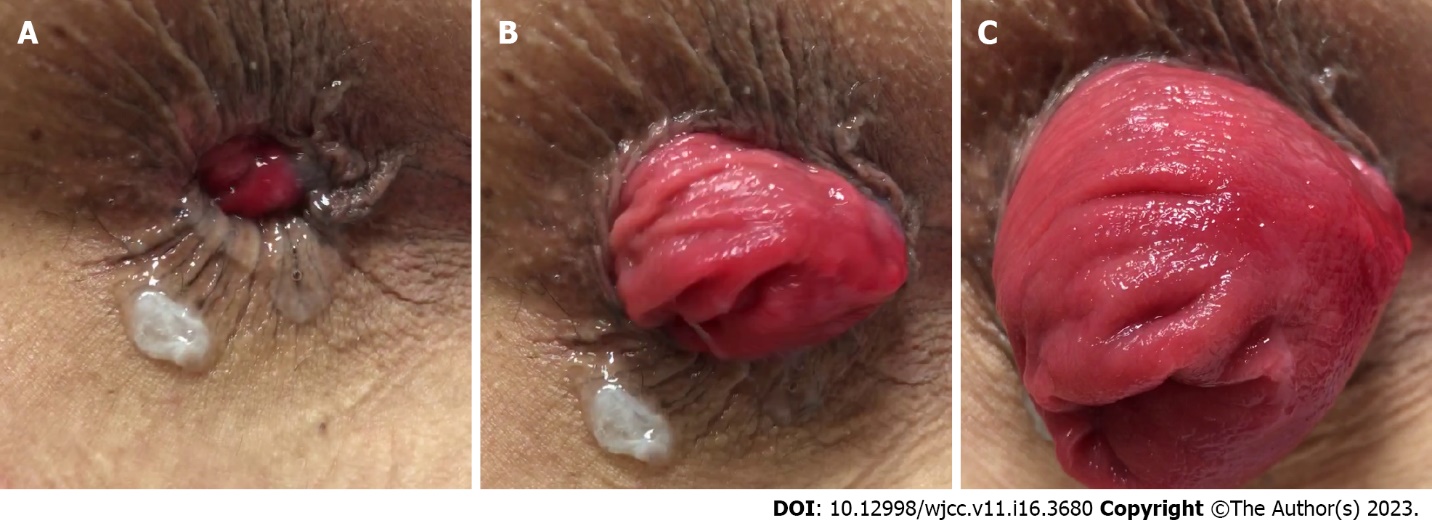 Figure 1 Progression of external prolapse out of the anal canal. A-C: Prolapse becomes more evident with straining.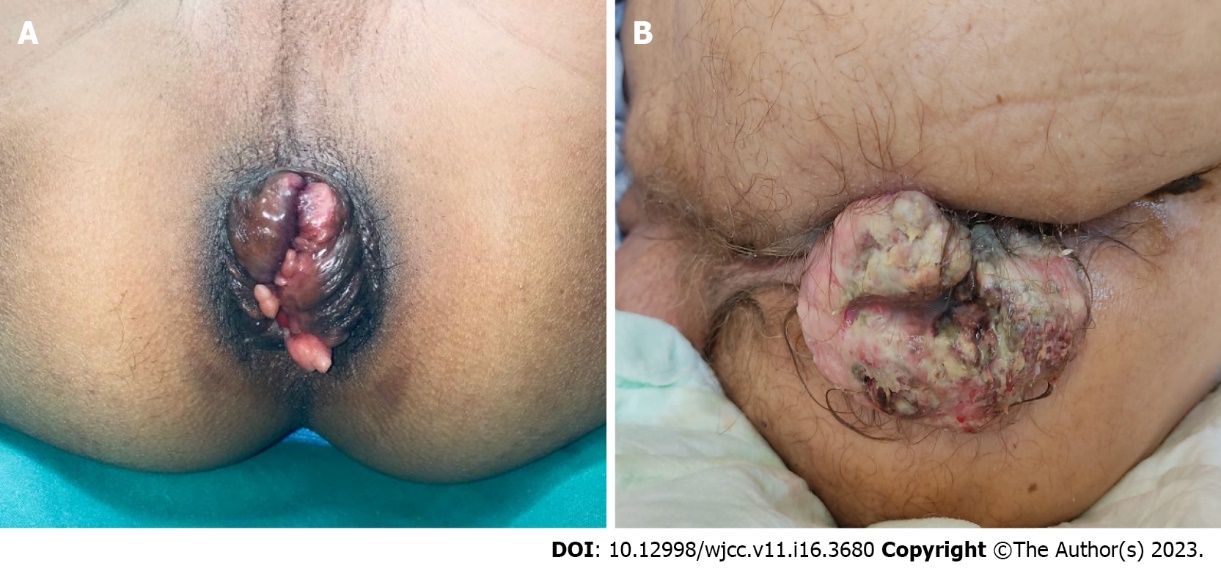 Figure 2 Differential diagnoses of rectal prolapse. A: Prolapsing hemorrhoids; B: Anal canal mass.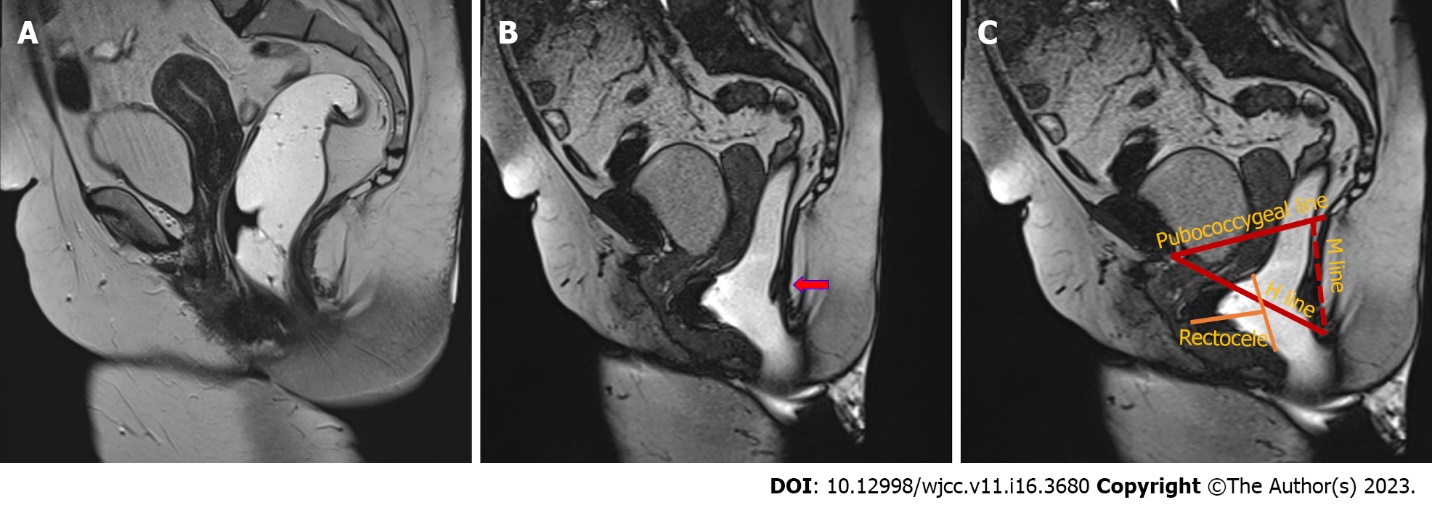 Figure 3 Dynamic magnetic resonance defecography images A: Magnetic resonance imaging during rest; B: The red arrow indicates slight rectal intussusception and advanced pelvic prolapse present during straining; C: Pubococcygeal, M and H lines. The yellow line reveals severe rectocele accompanying pelvic prolapse.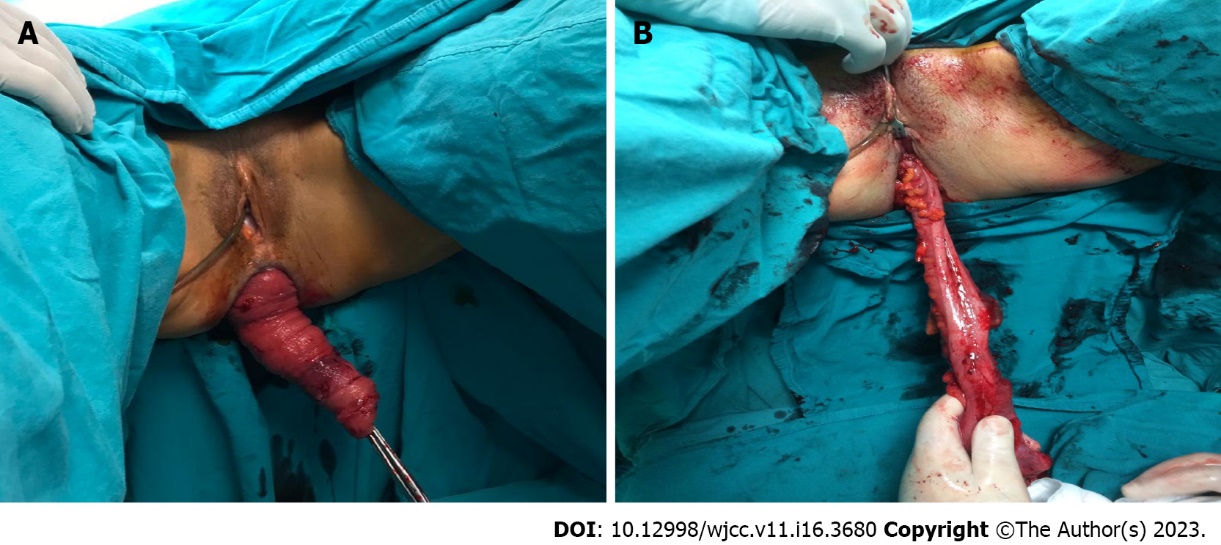 Figure 4 A patient with external rectal prolapse who underwent an alternative procedure. A: External rectal prolapse; B: Altemeier procedure.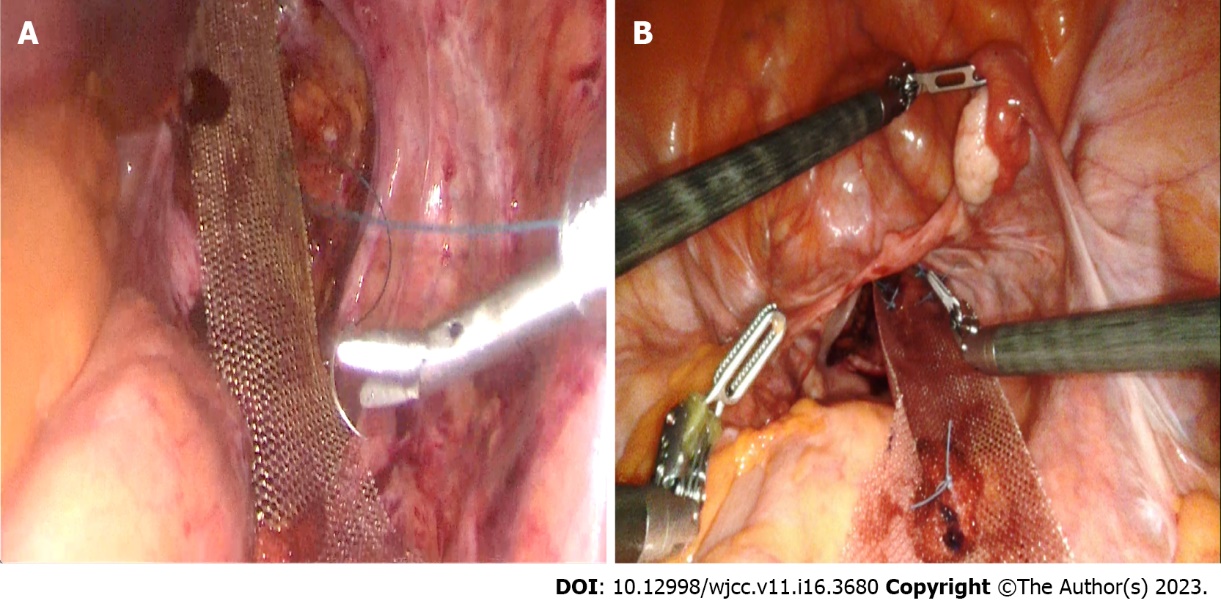 Figure 5 Laparoscopic and robotic ventral mesh rectopexy. A: Laparoscopic mesh placement before peritoneal closure; B: Robotic mesh placement before peritoneal closure.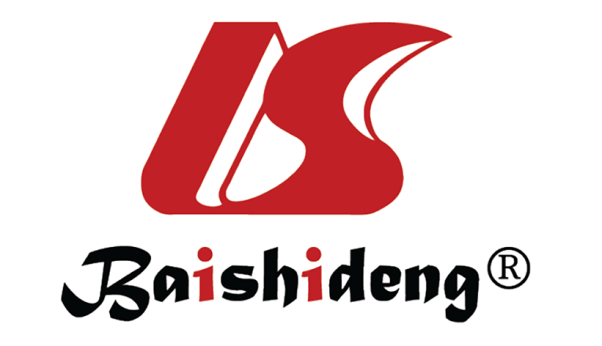 Published by Baishideng Publishing Group Inc7041 Koll Center Parkway, Suite 160, Pleasanton, CA 94566, USATelephone: +1-925-3991568E-mail: bpgoffice@wjgnet.comHelp Desk: https://www.f6publishing.com/helpdeskhttps://www.wjgnet.com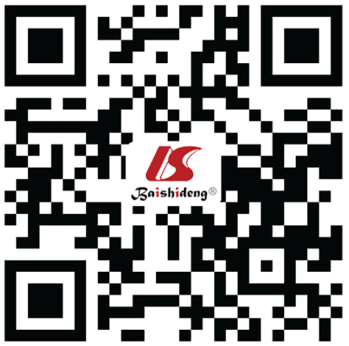 © 2023 Baishideng Publishing Group Inc. All rights reserved.